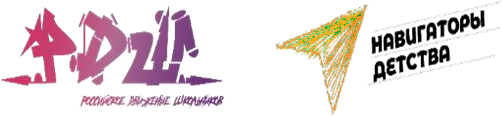 План работы советника директора по воспитательной работе и работе с детскими общественными объединениями в МБОУ Кашарская СОШ на 2022 – 2023 учебный годПлан составила:  Семерентьева Инна АнатольевнаПономарёва Инна ПетровнаУтверждён по приказу от 31.08.2022г №45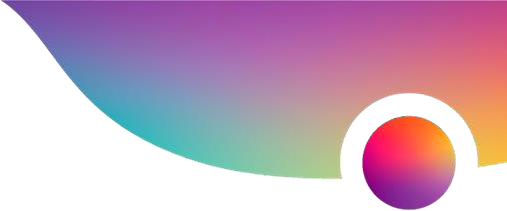 Административная работаИнформационно-просветительская работаПедагогическая работаПодготовка отчетной, аналитической документации, повышение квалификациимесяц (октябрь)Административная работаИнформационно-просветительская работаПедагогическая работаПодготовка отчетной, аналитической документации, повышение квалификациимесяц (ноябрь)Административная работаИнформационно-просветительская работа2. Педагогическая работа4. Подготовка отчетной, аналитической документации, повышение квалификациимесяц (декабрь)Административная работаИнформационно-просветительская работаПедагогическая работаПодготовка отчетной, аналитической документации, повышение квалификациимесяц (январь)Административная работаИнформационно-просветительская работаПедагогическая работаПодготовка отчетной, аналитической документации, повышение квалификациимесяц (Февраль)Административная работаИнформационно-просветительская работаПедагогическая работаПодготовка отчетной, аналитической документации, повышение квалификациимесяц (Март)Административная работаИнформационно-просветительская работаПедагогическая работаПодготовка отчетной, аналитической документации, повышение квалификациимесяц (апрель)Административная работаИнформационно-просветительская работаПедагогическая работаПодготовка отчетной, аналитической документации, повышение квалификациимесяц (май)Административная работаИнформационно-просветительская работа1. Педагогическая работа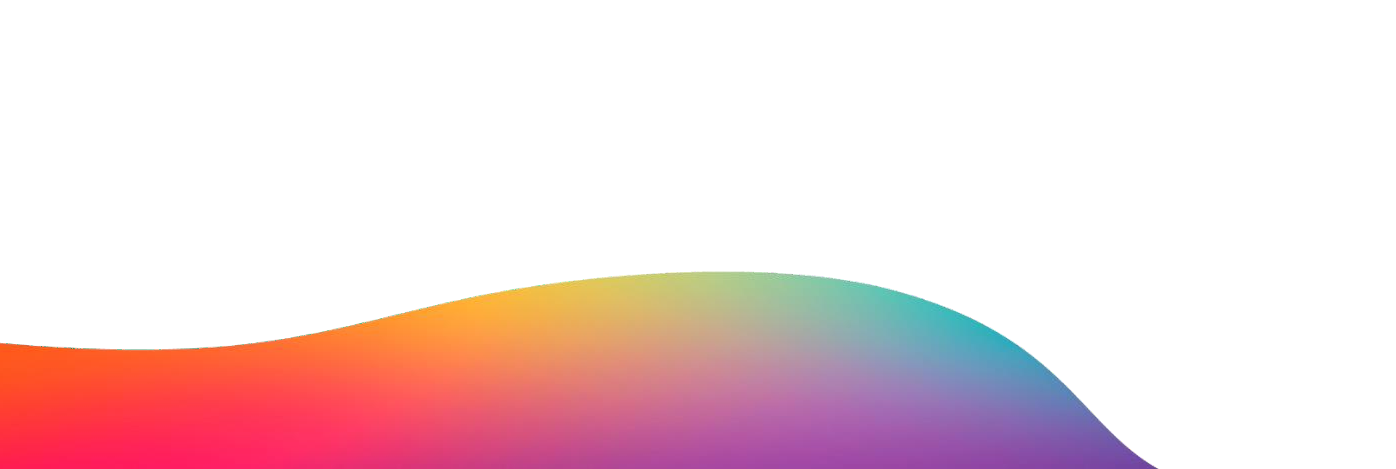 4. Подготовка отчетной, аналитической документации, повышение квалификации№ДатаСодержание деятельностиЦелевая категорияЦель деятельностиСоисполнителиОтметка о выполнении1.26.08Знакомство с педагогическим коллективомПедагогические работникиУстановление контакта спедагогамиАдминистрация226.08 – 31.08Изучение программы воспитания ООАдминистрацияЗнакомство своспитательной системой ООАдминистрация3.15.09Участие в административных совещанияхАдминистрацияИзучение системы управления в ООАдминистрация402.09 – 10.09Участие в рабочей группе по созданию штаба воспитательной работы ООПедагогические работникиФормирование педагогическогоактива по вопросам воспитанияАдминистрация Педагогические работники5.02.09 – 30.09Участие в методических мероприятиях ОО для педагоговПедагогические работникиЗнакомство с системойАдминистрацияметодическойработы в ООПедагогическиеработники№ДатаСодержание деятельностиЦелевая категорияЦель деятельностиСоисполнителиОтметка о выполнении1.01.09Знакомство с классными руководителями, участие вмероприятиях, проводимых для классных руководителей ООПедагогические работникиУстановление контакта с класснымируководителямиАдминистрация2Втечении месяцаВстречи с педагогамиПедагогические работникиУстановление контакта,доверительных отношений, изучениеобразовательных потребностейАдминистрация3.Втечении месяцаЗнакомство с детским активом ОООбучающиесяУстановление контакта,доверительных отношенийАдминистрация, классные руководители4.Первая неделя месяцаЗнакомство с родителями обучающихся через родительские собрания, классные комитетыРодители обучающихсяИзучение особенностейвзаимодействия ООс родителями обучающихсяКлассные руководители№ДатаСодержание деятельностиЦелевая категорияЦель деятельностиСоисполнителиОтметка о выполнении1.Втечении месяцаУчастие в воспитательныхмероприятиях, проводимых ОООбучающиесяИзучениевоспитательных ресурсов ООАдминистрацияКлассные руководители2Втечении месяцаЗнакомство с представителями муниципальных общественныхдетских и юношеских организаций, объединенийУчастники образовательных отношенийИзучение воспитательных ресурсовМуниципальный координатор3.Втечении месяцаУчастие в совместныхмероприятиях с муниципальными общественными детскими и юношескими организациями,объединениямиОбучающиесяУстановление контакта, изучение особенностей организациисовместных мероприятийМуниципальный координатор4.01.09Проведение Дня знанийУчастники образовательных отношенийАдминистрация, классные руководители, педагог-организатор,детский актив,родительский актив5.03.09День окончания Второй мировой войныУчастники образовательных отношенийРасширение информационного поля участников, связанного с событиями Второймировой войны и роли в ней СССРАдминистрация, классные руководители, педагог-организатор,детский актив, родительскийактив6.03.09День солидарности в борьбе с терроризмомУчастники образовательных отношенийСохранение памяти о погибших в ходе контртеррористических операций Профилактикадеструктивных проявлений вмолодежной средеАдминистрация, классные руководители, педагог-организатор,детский актив,родительский актив7.07.09210 лет со дня Бородинского сраженияУчастники образовательных отношенийСохранениеисторической памяти о событияхОтечественной войны 1812 годаАдминистрация, классные руководители, педагог-организатор,детский актив, родительскийактив8.08.09Международный день распространения грамотностиУчастники образовательных отношенийПривлечение внимания к вопросам грамотности идоступности образованияАдминистрация, классные руководители, педагог-организатор,детский актив,родительскийактив9.17.09165 лет со дня рождения русского учёного, писателя Константина Эдуардовича Циолковского (1857-1935)Участники образовательных отношенийФормирование ценностного отношения к наследию своей страны через знакомство сдостижениями выдающихсясоотечественниковАдминистрация, классные руководители, педагог-организатор,детский актив,родительский актив10.27. 09День работника дошкольного образованияУчастники образовательных отношенийЗнакомство спрофессией работника дошкольного образования, профориентацияАдминистрация, классные руководители, педагог-организатор,детский актив, родительский актив№ДатаСодержание деятельностиЦелевая категорияЦель деятельностиСоисполнителиОтметка о выполнении1.ВУчастие в рабочих совещаниях,СоветникАдаптация кМуниципальныйтечениимероприятиях, проводимыхруководителя попрофессиональнойкоординатормесяцамуниципальными координаторамивоспитанию и работедеятельностис детскимиобщественнымиобъединениями№ДатаСодержание деятельностиЦелевая категорияЦель деятельностиСоисполнителиОтметка о выполнении1.Втечении месяцаУчастие в административных совещанияхАдминистрацияЗнакомство с системой управления ОО,организацией образовательногопроцессаАдминистрация2Втечении месяцаИзучение рабочих программдополнительного образования, реализуемых в ООПедагогические работникиЗнакомство своспитательной системой ООАдминистрацияПедагогические работники3.Первая неделямесяцаУчастие в планировании работы штаба воспитательной работы ООПедагогические работникиВключение в планированиевоспитательной работыПедагогические работники4.Втечении месяцаУчастие в заседаниях методического объединения педагоговПедагогические работникиИзучениепрофессиональной компетентности педагогов в областивоспитанияАдминистрация Педагогические работники5.Втечении месяцаУчастие в методическихмероприятиях ОО для педагоговПедагогические работникиИзучение методической системы работы ООАдминистрацияПедагогические работники6.Знакомство с социальными партнерами ООУчастники образовательных отношенийИзучение воспитательных ресурсов социальныхинститутов, установление контактовАдминистрация7.Участие в рабочих совещаниях, мероприятиях, проводимыхмуниципальными общественными детскими и юношескимиорганизациямиУчастники образовательных отношенийУстановление контакта, изучение деятельности общественныхорганизацийМуниципальный координатор8.Втечении месяцаИзучение образовательных запросов обучающихся, родителейОбучающиеся, родителиИзучение возможности учета образовательных потребностей в воспитательной работеООАдминистрация Педагогические работники№ДатаСодержание деятельностиЦелевая категорияЦель деятельностиСоисполнителиОтметка о выполнении1.Втечении месяцаРабота с родителями обучающихся через родительские собрания, классные комитетыРодители обучающихсяРабота с родителями обучающиеся, изучениеработы классных руководителейАдминистрация2.Конец I четвертиУчастие в заседаниях родительских комитетов, советов как общешкольных, так и классныхРодители обучающихсяИзучение проблем семейного и общественноговоспитанияКлассные руководители3.Втечении месяцаИзучение контента в социальных сетях, сайта ООУчастники образовательных отношенийАнализ информационного воспитательногоконтентаАдминистрация Педагогические работники4.Первая неделя месяцаЗнакомство (отбор желающих) со школьной медиа- службой.ОбучающиесяАнализ информационноговоспитательного контентаАдминистрация Педагогические работники№ДатаСодержание деятельностиЦелевая категорияЦель деятельностиСоисполнителиОтметка о выполнении1.Втечении месяцаЗнакомство с детьми группы рискаОбучающиесяУстановление контакта,изучение системы воспитательной работыКлассные руководители2Втечении месяцаЗнакомство с детьми, находящимися в трудной жизненной ситуацииОбучающиесяУстановление контакта, изучение социальныхусловийКлассные руководители3.Втораянеделя месяцаПланирование и организация работы детского актива ОООбучающиесяВключение ввоспитательную систему ООКлассные руководители4Втечении месяцаУчастие в воспитательныхмероприятиях, проводимых ОООбучающиесяВключение в воспитательную систему ООКлассные руководители5.Совместная организация мероприятия ДЕДОбучающиесяВключение обучающихся,педагогов в совместную деятельностьАдминистрация Классные руководители6.Втечении месяцаСовместная подготовка к участию обучающихся в конкурсахОбучающиесяВключение обучающихся, педагогов в совместнуюдеятельностьАдминистрация Классные руководители7.Втечении месяцаПодготовка и проведение классных мероприятийОбучающиесяУстановление контакта с обучающимися, педагогамиАдминистрация Классные руководители8.01.10Международный день пожилых людейУчастники образовательных отношенийПоддержка пожилых людейАдминистрация, классные руководители, педагог-организатор,детский актив,родительскийактив9.01.10Международный день музыкиУчастники образовательных отношенийХудожественно-эстетическое развитие обучающихсяАдминистрация, классные руководители, педагог-организатор,детский актив,родительский актив10.05.10День учителяУчастники образовательных отношенийФормирование ценностного отношения к труду педагога, профориентацияАдминистрация, классные руководители, педагог-организатор,детский актив, родительский актив1116.10День отца в РоссииУчастники образовательных отношенийФормированиесемейных традиций,актуализация ценности семьиАдминистрация, классные руководители, педагог-организатор,детский актив, родительскийактив1225.10Международный день школьных библиотекУчастники образовательных отношенийФормирование представления обиблиотеке как центре личностного развитияАдминистрация, классные руководители, педагог-организатор,детский актив,родительский актив№ДатаСодержание деятельностиЦелевая категорияЦель деятельностиСоисполнителиОтметка о выполнении1.Втечении месяцаУчастие в рабочих совещаниях, мероприятиях, проводимыхмуниципальными координаторамиСоветник руководителя по воспитанию и работес детскимиАдаптация к профессиональной деятельностиМуниципальный координаторобщественнымиобъединениями№ДатаСодержание деятельностиЦелевая категорияЦель деятельностиСоисполнителиОтметка о выполнении1.Перваянеделя месяцаИзучение планов работы классных руководителейПедагогические работникиИзучениевоспитательной системы ООАдминистрация2Втечении месяцаУчастие в административных совещанияхАдминистрацияИзучениеадминистративнойсистемы управленияАдминистрация Педагогическиеработники3.Втечении месяцаУчастие в работе штаба по воспитательной работеПедагогические работникиСовместное планированиеАдминистрацияПедагогические работники4.Втечении месяцаИзучение локальных актов ОО по организации воспитательной работыАдминистрацияИзучениеделопроизводства,системы управленияАдминистрация5.Втечении месяцаУчастие в обсуждениивзаимодействия с другимисоциальными институтами по реализации воспитательной работыАдминистрация Педагогические работникиВключение родителей обучающихся в формирование образовательныхзапросов, реализацию воспитательнойдеятельностиАдминистрация6.Первая неделямесяцаИзучение рабочих программ внеурочной деятельностиПедагогические работникиИзучение воспитательнойсистемы ООАдминистрация7.Втечении месяцаФормулирование и обсуждение предложений в план воспитательной работыПедагогические работникиФормирование (корректировка) воспитательнойсистемы ООАдминистрация№ДатаСодержание деятельностиЦелевая категорияЦель деятельностиСоисполнителиОтметка о выполнении1.Втечении месяцаВстречи с педагогами, родителями, обучающимисяУчастники образовательных отношенийУстановление доверительныхконтактов, изучение образовательныхпотребностейАдминистрация2Втечении месяцаИзучение контента в социальных сетях, сайта ОО, обсуждение садминистрацией, педагогами предложений по ведению инаполнению контентаУчастникиобразовательных отношенийВыработка совместных решенийАдминистрация3.Втечении месяцаУчастие в подготовке и проведении заседаний родительских комитетов, советов как общешкольных, так иклассныхРодители обучающихсяИзучение проблем семейного и общественноговоспитанияКлассные руководители4Втечении месяцаУчастие в подготовке мероприятий для родителей обучающихсяРодители обучающихсяВыработка совместных решенийАдминистрация5.Втечении месяцаУчастие в заседаниях методического объединения педагогов, подготовка и выступление по вопросамвоспитанияПедагогические работникиВключение вметодическую работы по проблемамвоспитанияАдминистрация6.Втечении месяцаУчастие в методическихмероприятиях ОО для педагогов. Подготовка выступления по работе детских общественных организацийПедагогические работникиВключение вметодическую работы по проблемам воспитанияАдминистрация7.Втечении месяцаРабота с активом классов по планированию и реализации детских инициативОбучающиесяПоддержка социальных инициатив обучающихся, привлечение ксовместному планированиюКлассные руководители8Втечении месяцаПланирование работы с активом обучающихся школьной медиа службы (центра)ОбучающиесяФормирование позитивного воспитательногоконтентаАдминистрация9.Первая неделя месяцаСоздание группы (сообщества) обучающихся в социальных сетяхОбучающиесяФормирование позитивного воспитательногоконтентаАдминистрация№ДатаСодержание деятельностиЦелевая категорияЦель деятельностиСоисполнителиОтметка о выполнении1.Первая неделямесяцаЗнакомство с детьми группы рискаОбучающиесяУстановление контакта, изучение работы с этойкатегорией детейКлассные руководители2Втечении месяцаПроведение воспитательных мероприятий в соответствии с календарным планом воспитательной работы на годОбучающиесяСовместнаядеятельность с педагогами по организациивоспитательной работыКлассные руководители3.Втечении месяцаПроведение воспитательных мероприятий по инициативе обучающихся в классахОбучающиесяПоддержка социальной инициативы иактивностиобучающихсяКлассные руководители4.Втечении месяцаПроведение мероприятий для обучающихся класса (параллели) по реализации проектов и программдетских и молодежных организацийОбучающиесяПоддержка социальной инициативы иактивности обучающихся, включение в воспитательнуюсистему мероприятийдетских и молодежных организацийКлассные руководители5.04.11День народного единстваУчастники образовательных отношенийФормирование гражданской идентичностиАдминистрация, классные руководители, педагог-организатор,детский актив, родительскийактив6.08.11День памяти погибших при исполнении служебныхобязанностей сотрудников органов внутренних дел РоссииУчастники образовательных отношенийСохранение памяти о погибших при исполнении служебных обязанностейсотрудников органов внутренних дел РоссииАдминистрация, классные руководители, педагог-организатор,детский актив,родительский актив7.20.11День начала Нюрнбергского процессаУчастники образовательных отношенийФормирование представлений о системемеждународногоАдминистрация, классные руководители,педагог-военного права и его значенииорганизатор,детский актив, родительский актив8.27.11День матери в РоссииУчастники образовательных отношенийФормированиесемейных традиций,актуализация ценности семьиАдминистрация, классные руководители, педагог-организатор,детский актив, родительскийактив9.30.11День Государственного герба Российской ФедерацииУчастники образовательных отношенийФормирование гражданской идентичностиАдминистрация, классные руководители, педагог-организатор,детский актив,родительский актив№ДатаСодержание деятельностиЦелевая категорияЦель деятельностиСоисполнителиОтметка о выполнении1.ВУчастие в рабочих совещаниях,СоветникАдаптация кМуниципальныйтечениимероприятиях, проводимыхруководителя попрофессиональнойкоординатормесяцамуниципальными координаторамивоспитанию и работедеятельностис детскимиобщественнымиобъединениями№ДатаСодержание деятельностиЦелевая категорияЦель деятельностиСоисполнителиОтметка о выполнении1.Вторая неделя месяцаУчастие в подготовке и оформлении социального паспорта школы,взаимодействие с классными руководителями по оформлению социальных паспортов классов,обучающихсяАдминистрацияОпределение перспектив воспитательной работыАдминистрация Классные руководители2Втечении месяцаУчастие в разработке Рабочей программы по воспитаниюПедагогические работникиРазработка рабочей программы повоспитанию, выработка совместных решенийАдминистрация Педагогические работники3.Первая неделя месяцаУчастие в обсуждении (на педагогическом совете, рабочихсовещаниях) корректировки планов, рабочих программ по воспитанию с учетом Рабочей программы, мненийродителей, обучающихся.Педагогические работникиСовершенствование системы работы повоспитанию, выработка совместных решенийАдминистрация Педагогические работники4.Конец месяцаУчастие в подготовке отчетов по воспитаниюАдминистрацияОпределение перспектив воспитательной работына следующий годАдминистрация5.Втечении месяцаУчастие в обсуждениивзаимодействия с другимисоциальными институтами по реализации воспитательной работы, участие в проведении совместныхмероприятий на следующий уч. годАдминистрацияВыработка планасовместных действийАдминистрация6.Втечении месяцаУчастие в планировании классными руководителями работы с родителями обучающихся наследующий уч. годКлассные руководителиВыработка планасовместных действийАдминистрация Классные руководители7.Втечении месяцаУчастие в планировании совместных мероприятий с другимисоциальными институтами, детскими и юношескимиобщественными организациями наследующий уч. годАдминистрацияВыработка планасовместных действийАдминистрация8.Втечении месяцаУчастие в планированиимероприятий для детей группыриска, детей, находящихся в ТЖС на следующий уч. годАдминистрацияВыработка планасовместных действийАдминистрация Педагогические работники9.Втечении месяцаУчастие в планировании воспитательных мероприятий на следующий уч. год. Разработкаплана воспитательной работыАдминистрацияВыработка планасовместных действийАдминистрация Педагогические работники10.Втораянеделя месяцаФормирование социального паспорта ОО, классов, обучающихсяАдминистрацияИзучение социальныхусловий, социального статуса обучающихсяКлассные руководители№ДатаСодержание деятельностиЦелевая категорияЦель деятельностиСоисполнителиОтметка о выполнении1.Втечении месяцаИзучение контента в социальных сетях, сайта ОО, обсуждение садминистрацией, педагогами предложений по ведению инаполнению контента, «проба пера»Участники образовательных отношенийФормирование позитивного контента по воспитаниюАдминистрация2Первая неделя месяцаВстречи с педагогами, родителями, обучающимисяУчастники образовательных отношенийОказание адресной помощи педагогов в решении вопросов, связанных с воспитаниемобучающихсяАдминистрация3.Вторая неделямесяцаПодготовка и проведениеметодической консультации для педагогов по проблемам воспитанияПедагогические работникиВключение вметодическую работы ООАдминистрация4.Втечении месяцаПодготовка и выступления на методическом мероприятии по вопросам деятельности детских общественных организаций,проектированию воспитательной работы на основе их содержанияПедагогические работникиВключение педагогов в совместнуюдеятельностьАдминистрация5.Втечении месяцаПодготовка и размещение в СМИ, социальных сетях контента, подготовленного школьной медиа службойОбучающиесяФормирование позитивногомедиапространства как ресурса воспитания вООАдминистрация, педагогические работники№ДатаСодержание деятельностиЦелевая категорияЦель деятельностиСоисполнителиОтметка о выполнении1.Втечении месяцаРабота с активом обучающихсяОбучающиесяПланированиедеятельности поподготовке мероприятий, корректировка планаКлассные руководители2.Втечении месяцаПроведение мероприятий по инициативе обучающихсяОбучающиесяПоддержка социальной инициативы обучающихся, организация совместнойдеятельностиКлассные руководители3.Втечении месяцаПроведение воспитательных мероприятий в соответствии скалендарным планом воспитательной работы на годОбучающиесяВключение обучающихся в социально-активную полезную деятельностьКлассные руководители4.Втечении месяцаПроведение мероприятий по реализации проектов детских общественных объединенийОбучающиесяФормирование воспитательной среды, включение обучающихся в социально-активнуюполезную деятельностьАдминистрация Классные руководители5.Втечении месяцаПодготовка и проведениемероприятий по инициативе обучающихся в параллелиОбучающиесяФормирование воспитательной среды, включение обучающихся в социально-активнуюполезную деятельностьАдминистрация педагоги6.03.12День неизвестного солдатаУчастники образовательных отношенийСохранение исторической памяти о погибших в ходе Великой Отечественной войныАдминистрация, классные руководители, педагог-организатор,детский актив,родительский актив7.03.12Международный день инвалидовУчастники образовательных отношенийПривлечение внимания к проблемам и потребностям людей с ОВЗАдминистрация, классные руководители, педагог-организатор,детский актив, родительский актив8.05.12День добровольца (волонтера) в РоссииУчастники образовательных отношенийФормирование активной гражданской позицииАдминистрация, классные руководители, педагог-организатор,детский актив, родительскийактив9.08.12Международный день художникаУчастники образовательных отношенийХудожественно-эстетическое развитие обучающихсяАдминистрация, классные руководители, педагог-организатор,детский актив,родительский актив10.09.12День Героев ОтечестваУчастники образовательных отношенийФормированиегражданской идентичностиАдминистрация, классные руководители, педагог-организатор,детский актив, родительскийактив11.12 .12День Конституции Российской ФедерацииУчастники образовательных отношенийФормированиегражданской идентичностиАдминистрация, классные руководители, педагог-организатор,детский актив, родительскийактив12.25.12День принятия Федеральных конституционных законов о Государственных символах Российской ФедерацииУчастники образовательных отношенийФормированиегражданской идентичностиАдминистрация, классные руководители, педагог-организатор,детский актив,родительский актив№ДатаСодержание деятельностиЦелевая категорияЦель деятельностиСоисполнителиОтметка о выполнении1.ВУчастие в рабочих совещаниях,СоветникАдаптация кМуниципальныйтечениимероприятиях, проводимыхруководителя попрофессиональнойкоординатормесяцамуниципальными координаторамивоспитанию и работедеятельностис детскимиобщественнымиобъединениями2.Втечении месяцаВзаимодействие с советниками руководителей по воспитательной работе других ОО муниципалитетаСоветник руководителя по воспитанию и работе с детскимиобщественными объединениямиИзучение опыта работы советниковМуниципальный координатор№ДатаСодержание деятельностиЦелевая категорияЦель деятельностиСоисполнителиОтметка о выполнении1.Втечении месяцаУчастие в административных совещанияхАдминистрацияЗнакомство с системой управления ОО,организациейобразовательного процессаАдминистрация2Втечении месяцаИзучение рабочих программдополнительного образования, реализуемых в ООПедагогические работникиЗнакомство с воспитательнойсистемой ООАдминистрация Педагогическиеработники3.Первая неделямесяцаУчастие в планировании работы штаба воспитательной работы ООПедагогические работникиВключение в планированиевоспитательной работыПедагогические работники4.Втечении месяцаУчастие в заседаниях методического объединения педагоговПедагогические работникиИзучениепрофессиональной компетентности педагогов в областивоспитанияАдминистрация Педагогические работники5.Втечении месяцаУчастие в методическихмероприятиях ОО для педагоговПедагогические работникиИзучение методической системы работы ООАдминистрацияПедагогические работники6.Втечении месяцаВзаимодействие с социальными партнерами ООУчастники образовательных отношенийИзучение воспитательных ресурсов социальных институтов,установление контактовАдминистрация7.Участие в рабочих совещаниях, мероприятиях, проводимыхмуниципальными общественными детскими и юношескимиорганизациямиУчастники образовательных отношенийУстановление контакта, изучение деятельности общественныхорганизацийМуниципальный координатор8.Втечении месяцаИзучение образовательных запросов обучающихся, родителейОбучающиеся, родителиИзучение возможности учета образовательных потребностей ввоспитательной работе ООАдминистрация Педагогические работники№ДатаСодержание деятельностиЦелевая категорияЦель деятельностиСоисполнителиОтметка о выполнении1.Втечении месяцаРабота с родителями обучающихся через родительские собрания, классные комитетыРодители обучающихсяРабота с родителями обучающиеся, изучение работы классныхруководителейАдминистрация2.Конец I четвертиУчастие в заседаниях родительских комитетов, советов как общешкольных, так и классныхРодители обучающихсяИзучение проблем семейного и общественноговоспитанияКлассные руководители3.Втечении месяцаИзучение контента в социальных сетях, сайта ООУчастники образовательных отношенийАнализ информационного воспитательногоконтентаАдминистрация Педагогические работники4.Вторая неделя месяцаОбновление контингента (отбор желающих) школьной медиа-службы.ОбучающиесяАнализ информационного воспитательногоконтентаАдминистрация Педагогические работники№ДатаСодержание деятельностиЦелевая категорияЦель деятельностиСоисполнителиОтметка о выполнении1.Втечении месяцаРабота с активом обучающихсяОбучающиесяПланированиедеятельности по подготовке мероприятий, корректировка планаКлассные руководители2.Втечении месяцаПроведение мероприятий по инициативе обучающихсяОбучающиесяПоддержка социальной инициативы обучающихся, организация совместнойдеятельностиКлассные руководители3.Втечении месяцаПроведение воспитательных мероприятий в соответствии скалендарным планом воспитательной работы на годОбучающиесяВключение обучающихся в социально-активную полезную деятельностьКлассные руководители4.Втечении месяцаПроведение мероприятий по реализации проектов детских общественных объединенийОбучающиесяФормирование воспитательной среды, включение обучающихся в социально-активнуюполезную деятельностьАдминистрация Классные руководители5.Втечении месяцаПодготовка и проведениемероприятий по инициативе обучающихся в параллелиОбучающиесяФормирование воспитательной среды, включение обучающихся в социально-активнуюполезную деятельностьАдминистрация педагоги6.25.01День российского студенчестваОбучающиесяФормирование выборадальнейшего определения получения образования (9,11 классы)Администрация, классные руководители, педагог-организатор,детский актив,родительский актив7.27.01День полного освобожденияЛенинграда от фашистской блокады. День освобождения Красной армией крупнейшего лагеря смертиАушвиц-Биркенау (Освенцима) — День памяти жертв ХолокостаОбучающиесяФормированиегражданской идентичностиАдминистрация, классные руководители, педагог-организатор,детский актив, родительский актив№ДатаСодержание деятельностиЦелевая категорияЦель деятельностиСоисполнителиОтметка о выполнении1.Втечении месяцаУчастие в рабочих совещаниях, мероприятиях, проводимыхмуниципальными координаторамиСоветник руководителя по воспитанию и работес детскимиАдаптация к профессиональной деятельностиМуниципальный координаторобщественнымиобъединениями№ДатаСодержание деятельностиЦелевая категорияЦель деятельностиСоисполнителиОтметка о выполнении1.Перваянеделя месяцаИзучение планов работы классных руководителейПедагогические работникиИзучениевоспитательной системы ООАдминистрация2Втечении месяцаУчастие в административных совещанияхАдминистрацияИзучениеадминистративнойсистемы управленияАдминистрация Педагогическиеработники3.Втечении месяцаУчастие в работе штаба по воспитательной работеПедагогические работникиСовместное планированиеАдминистрацияПедагогические работники4.Втечении месяцаИзучение локальных актов ОО по организации воспитательной работыАдминистрацияИзучениеделопроизводства,системы управленияАдминистрация5.Втечении месяцаУчастие в обсуждениивзаимодействия с другимисоциальными институтами по реализации воспитательной работыАдминистрация Педагогические работникиВключение родителей обучающихся в формирование образовательныхзапросов, реализацию воспитательнойдеятельностиАдминистрация6.Втечении месяцаФормулирование и обсуждение предложений в план воспитательной работыПедагогические работникиФормирование (корректировка) воспитательнойсистемы ООАдминистрация№ДатаСодержание деятельностиЦелевая категорияЦель деятельностиСоисполнителиОтметка о выполнении1.Втечении месяцаВстречи с педагогами, родителями, обучающимисяУчастники образовательных отношенийУстановление доверительныхконтактов, изучение образовательныхпотребностейАдминистрация2Втечении месяцаРассмотрение контента всоциальных сетях, сайта ОО, обсуждение с администрацией, педагогами предложений поведению и наполнению контентаУчастники образовательных отношенийВыработка совместных решенийАдминистрация3.Втечении месяцаУчастие в подготовке и проведении заседаний родительских комитетов, советов как общешкольных, так иклассныхРодители обучающихсяИзучение проблем семейного и общественноговоспитанияКлассные руководители4Втечении месяцаУчастие в подготовке мероприятий для родителей обучающихсяРодители обучающихсяВыработка совместных решенийАдминистрация5.Втечении месяцаУчастие в заседаниях методического объединения педагогов, подготовка и выступление по вопросамвоспитанияПедагогические работникиВключение вметодическую работыпо проблемам воспитанияАдминистрация6.Втечении месяцаУчастие в методическихмероприятиях ОО для педагогов. Подготовка выступления по работедетских общественных организацийПедагогические работникиВключение вметодическую работы по проблемамвоспитанияАдминистрация7.Втечении месяцаРабота с активом классов по планированию и реализации детских инициативОбучающиесяПоддержка социальных инициатив обучающихся, привлечение ксовместному планированиюКлассные руководители8Втечении месяцаПланирование работы с активом обучающихся школьной медиа службы (центра)ОбучающиесяФормирование позитивного воспитательногоконтентаАдминистрация9.Первая неделя месяцаАктивная работа группы(сообщества) обучающихся в социальных сетяхОбучающиесяФормирование позитивноговоспитательного контентаАдминистрация№ДатаСодержание деятельностиЦелевая категорияЦель деятельностиСоисполнителиОтметка о выполнении1.Втечении месяцаРабота с активом обучающихсяОбучающиесяПланированиедеятельности по подготовке мероприятий,корректировка планаКлассные руководители2.Втечении месяцаПроведение мероприятий по инициативе обучающихсяОбучающиесяПоддержка социальной инициативы обучающихся, организация совместнойдеятельностиКлассные руководители3.Втечении месяцаПроведение воспитательных мероприятий в соответствии с календарным планомвоспитательной работы на годОбучающиесяВключение обучающихся в социально-активную полезную деятельностьКлассные руководители4.Втечении месяцаПроведение мероприятий по реализации проектов детских общественных объединенийОбучающиесяФормирование воспитательной среды, включение обучающихся в социально-активнуюполезную деятельностьАдминистрация Классные руководители5.Втечении месяцаПодготовка и проведениемероприятий по инициативе обучающихся в параллелиОбучающиесяФормирование воспитательной среды, включение обучающихся в социально-активнуюполезную деятельностьАдминистрация педагоги6.02.02День мужества. Сталинградская битваОбучающиесяРасширение информационного поля участников и сохранение исторической памяти о погибших в ходе Великой Отечественной войны в Сталинградской битве.Администрация, классные руководители, педагог-организатор,детский актив,родительский актив7.08.02День российской наукиОбучающиесяФормирование представления о науке Российской ФедерацииАдминистрация, классные руководители, педагог-организатор,детский актив, родительскийактив8.15.02День памяти о россиянах,исполнявших служебный долг за пределами ОтечествОбучающиесяФормированиегражданской идентичностиАдминистрация,классные руководители,педагог- организатор,детский актив, родительскийактив9.21.02Международный день родного языкаОбучающиесяФормирование представления о родном русском языкеАдминистрация, классные руководители, педагог-организатор,детский актив,родительский актив10.23.02День защитника ОтечестваОбучающиесяФормированиегражданской идентичностиАдминистрация, классные руководители, педагог-организатор,детский актив, родительскийактив№ДатаСодержание деятельностиЦелевая категорияЦель деятельностиСоисполнителиОтметка о выполнении1.Втечении месяцаУчастие в рабочих совещаниях, мероприятиях, проводимыхмуниципальными координаторамиСоветник руководителя по воспитанию и работе с детскимиобщественными объединениямиАдаптация к профессиональной деятельностиМуниципальный координатор2.Втечение месяцаРазместить информацию в официальной группе школы в VKСоветник руководителя по воспитанию и работе с детскимиобщественными объединениямиРазмещение фотографий, видео с проведенныхмероприятий, информации оСоветник директора,Актив школы№ДатаСодержание деятельностиЦелевая категорияЦель деятельностиСоисполнителиОтметка о выполнении1.Первая неделямесяцаИзучение планов работы классных руководителейПедагогические работникиИзучение воспитательнойсистемы ООАдминистрация2Втечении месяцаУчастие в административных совещанияхАдминистрацияИзучениеадминистративнойсистемы управленияАдминистрацияПедагогические работники3.Втечении месяцаУчастие в работе штаба по воспитательной работеПедагогические работникиСовместное планированиеАдминистрация Педагогическиеработники4.Втечении месяцаИзучение локальных актов ОО по организации воспитательной работыАдминистрацияИзучениеделопроизводства,системы управленияАдминистрация5.Втечении месяцаУчастие в обсуждениивзаимодействия с другимисоциальными институтами по реализации воспитательной работыАдминистрация Педагогические работникиВключение родителей обучающихся в формирование образовательныхзапросов, реализацию воспитательнойдеятельностиАдминистрация6.Первая неделя месяцаИзучение рабочих программ внеурочной деятельностиПедагогические работникиИзучение воспитательной системы ООАдминистрация7.Втечении месяцаФормулирование и обсуждение предложений в план воспитательной работыПедагогические работникиФормирование (корректировка) воспитательнойсистемы ООАдминистрация№ДатаСодержание деятельностиЦелевая категорияЦель деятельностиСоисполнителиОтметка о выполнении1.ВВстречи с педагогами, родителями,УчастникиУстановлениеАдминистрациятеченииобучающимисяобразовательныхдоверительныхмесяцаотношенийконтактов, изучениеобразовательныхпотребностей2Втечении месяцаИзучение контента в социальных сетях, сайта ОО, обсуждение садминистрацией, педагогами предложений по ведению инаполнению контентаУчастники образовательных отношенийВыработка совместных решенийАдминистрация3.Втечении месяцаУчастие в подготовке и проведении заседаний родительских комитетов, советов как общешкольных, так иклассныхРодители обучающихсяИзучение проблем семейного и общественноговоспитанияКлассные руководители4Втечении месяцаУчастие в подготовке мероприятий для родителей обучающихсяРодители обучающихсяВыработка совместных решенийАдминистрация5.Втечении месяцаУчастие в заседаниях методического объединения педагогов, подготовка и выступление по вопросамвоспитанияПедагогические работникиВключение вметодическую работы по проблемамвоспитанияАдминистрация6.Втечении месяцаУчастие в методическихмероприятиях ОО для педагогов. Подготовка выступления по работедетских общественных организацийПедагогические работникиВключение вметодическую работы по проблемамвоспитанияАдминистрация7.Втечении месяцаРабота с активом классов по планированию и реализации детских инициативОбучающиесяПоддержка социальных инициатив обучающихся, привлечение ксовместному планированиюКлассные руководители8.Втечении месяцаПланирование работы с активом обучающихся школьной медиа службы (центра)ОбучающиесяФормирование позитивного воспитательногоконтентаАдминистрация№ДатаСодержание деятельностиЦелевая категорияЦель деятельностиСоисполнителиОтметка о выполнении1.Первая неделя месяцаРабота с детьми группы рискаОбучающиесяУстановление контакта, изучение работы с этой категорией детейКлассные руководители2Втечении месяцаПроведение воспитательных мероприятий в соответствии с календарным планомвоспитательной работы на годОбучающиесяСовместнаядеятельность с педагогами поКлассные руководителиорганизациивоспитательной работы3.Втечении месяцаПроведение воспитательных мероприятий по инициативе обучающихся в классахОбучающиесяПоддержка социальной инициативы иактивностиобучающихсяКлассные руководители4.Втечении месяцаПроведение мероприятий для обучающихся класса (параллели) по реализации проектов и программдетских и молодежных организацийОбучающиесяПоддержка социальной инициативы иактивности обучающихся, включение в воспитательнуюсистему мероприятийдетских и молодежных организацийКлассные руководители5.03.03200 лет со дня рождения Константина Дмитриевича УшинскогоОбучающиесяФормирование ценностного отношения к наследию своейстраны через знакомство с достижениями выдающихсясоотечественниковАдминистрация, классные руководители, педагог-организатор,детский актив, родительскийактив6.03.03Международный день телевидения и радиовещанияОбучающиесяФормирование ценностного отношения к наследию своейстраны через знакомство с достижениямивыдающихся ученых и инженеровсоотечественниковАдминистрация, классные руководители, педагог-организатор,детский актив, родительский актив7.08.03Международный женский деньОбучающиесяФормированиесемейных традиций, актуализацияуважительного отношения к женщинеАдминистрация, классные руководители, педагог-организатор,детский актив, родительскийактив7.18.03День воссоединения Крыма с РоссиейОбучающиесяФормирование гражданской идентичностиАдминистрация, классные руководители,педагог-организатор,детский актив, родительский актив8.27.03Всемирный день театраОбучающиесяХудожественно-эстетическое развитие обучающихсяАдминистрация, классные руководители, педагог-организатор,детский актив, родительскийактив№ДатаСодержание деятельностиЦелевая категорияЦель деятельностиСоисполнителиОтметка о выполнении1.Втечении месяцаУчастие в рабочих совещаниях, мероприятиях, проводимыхмуниципальными координаторамиСоветник руководителя по воспитанию и работе с детскимиобщественными объединениямиАдаптация к профессиональной деятельностиМуниципальный координатор2.Втечение месяцаРазместить информацию в официальной группе школы в VKСоветник руководителя по воспитанию и работе с детскимиобщественными объединениямиРазмещение фотографий, видео с проведенныхмероприятий, информации оСоветник директора,Актив школы№ДатаСодержание деятельностиЦелевая категорияЦель деятельностиСоисполнителиОтметка о выполнении1.Втечении месяцаУчастие в административных совещанияхАдминистрацияЗнакомство с системой управления ОО,организацией образовательногопроцессаАдминистрация2Втечении месяцаИзучение рабочих программдополнительного образования, реализуемых в ООПедагогические работникиЗнакомство своспитательной системой ООАдминистрацияПедагогические работники3.Первая неделямесяцаУчастие в планировании работы штаба воспитательной работы ООПедагогические работникиВключение в планированиевоспитательной работыПедагогические работники4.Втечении месяцаУчастие в заседаниях методического объединения педагоговПедагогические работникиИзучениепрофессиональной компетентности педагогов в областивоспитанияАдминистрация Педагогические работники5.Втечении месяцаУчастие в методическихмероприятиях ОО для педагоговПедагогические работникиИзучение методической системы работы ООАдминистрацияПедагогические работники6.Втечении месяцаУчастие в рабочих совещаниях, мероприятиях, проводимыхмуниципальными общественными детскими и юношескимиорганизациямиУчастники образовательных отношенийУстановление контакта, изучение деятельности общественныхорганизацийМуниципальный координатор7.Втечении месяцаИзучение образовательных запросов обучающихся, родителейОбучающиеся, родителиИзучение возможности учета образовательных потребностей в воспитательной работеООАдминистрация Педагогические работники№ДатаСодержание деятельностиЦелевая категорияЦель деятельностиСоисполнителиОтметка о выполнении1.Втечении месяцаРабота с родителями обучающихся через родительские собрания, классные комитетыРодители обучающихсяРабота с родителями обучающиеся, изучениеработы классных руководителейАдминистрация2.Конец I четвертиУчастие в заседаниях родительских комитетов, советов как общешкольных, так и классныхРодители обучающихсяИзучение проблем семейного и общественноговоспитанияКлассные руководители3.Втечении месяцаИзучение контента в социальных сетях, сайта ООУчастники образовательных отношенийАнализ информационного воспитательногоконтентаАдминистрация Педагогические работники4.Первая неделя месяцаСовместная работа со школьной медиа-службой и активом школы.ОбучающиесяАнализ информационноговоспитательного контентаАдминистрация Педагогические работники№ДатаСодержание деятельностиЦелевая категорияЦель деятельностиСоисполнителиОтметка о выполнении1.Втечении месяцаРабота с детьми группы рискаОбучающиесяУстановление контакта,изучение системы воспитательной работыКлассные руководители2Втечении месяцаРабота с детьми, находящимися в трудной жизненной ситуацииОбучающиесяУстановление контакта, изучение социальныхусловийКлассные руководители3.Втораянеделя месяцаОрганизация работы детского актива ОООбучающиесяВключение ввоспитательную систему ООКлассные руководители4Втечении месяцаУчастие в воспитательныхмероприятиях, проводимых ОООбучающиесяВключение в воспитательную систему ООКлассные руководители5.Втечении месяцаСовместная подготовка к участию обучающихся в конкурсахОбучающиесяВключение обучающихся,педагогов в совместную деятельностьАдминистрация Классные руководители6.Втечении месяцаПодготовка и проведение классных мероприятийОбучающиесяУстановление контакта с обучающимися,педагогамиАдминистрация Классныеруководители7.12.04День космонавтики, 65 лет со дня запуска СССРпервого искусственного спутника ЗемлиОбучающиесяФормирование ценностного отношения к наследию своейстраны через знакомство с достижениямивыдающихся ученых и инженеров- конструкторов,космонавтовАдминистрация, классные руководители, педагог-организатор,детский актив, родительский актив8.14.04160 лет со Дня Рождения П. А.Столыпина, русского государственного деятеляОбучающиесяФормирование ценностного отношения к наследию своейстраны через знакомство с достижениямисоотечественникаАдминистрация, классные руководители, педагог-организатор,детский актив,родительский актив9.19.04День памяти о геноциде советского народа нацистами и их пособниками в годы Великой Отечественной войнеОбучающиесяРасширение информационного поля участников исохранениеисторической памяти о Великой Отечественной войнеАдминистрация, классные руководители, педагог-организатор,детский актив, родительскийактив10.22.04Всемирный день ЗемлиОбучающиесяФормирование экологического воспитанияАдминистрация, классные руководители, педагог-организатор,детский актив, родительскийактив11.27.04День российского парламентаризмаОбучающиесяФормирование гражданской идентичностиАдминистрация, классные руководители, педагог-организатор,детский актив,родительский актив№ДатаСодержание деятельностиЦелевая категорияЦель деятельностиСоисполнителиОтметка о выполнении1.ВУчастие в рабочих совещаниях,СоветникАдаптация кМуниципальныйтечениимероприятиях, проводимыхруководителя попрофессиональнойкоординатормесяцамуниципальными координаторамивоспитанию и работедеятельностис детскимиобщественнымиобъединениями2.Втечение месяцаРазместить информацию в официальной группе школы в VKСоветник руководителя по воспитанию и работе с детскимиобщественными объединениямиРазмещение фотографий, видео с проведенныхмероприятий, информации оСоветник директора,Актив школы№ДатаСодержание деятельностиЦелевая категорияЦель деятельностиСоисполнителиОтметка о выполнении1.Перваянеделя месяцаПроверка выполнения планов работы классных руководителейПедагогические работникиИзучениевоспитательной системы ООАдминистрация2Втечении месяцаУчастие в административных совещанияхАдминистрацияИзучениеадминистративнойсистемы управленияАдминистрация Педагогические работники3.Втечении месяцаУчастие в работе штаба по воспитательной работеПедагогические работникиСовместное планированиеАдминистрация Педагогическиеработники4.Втечении месяцаУчастие в обсуждениивзаимодействия с другимисоциальными институтами по реализации воспитательной работыАдминистрация Педагогические работникиВключение родителей обучающихся в формирование образовательныхзапросов, реализацию воспитательнойдеятельностиАдминистрация5.Перваянеделя месяцаВыполнение рабочих программ внеурочной деятельностиПедагогические работникиИзучениевоспитательной системы ООАдминистрация6.Втечении месяцаФормулирование и обсуждение предложений в план воспитательной работыПедагогические работникиФормирование (корректировка) воспитательнойсистемы ООАдминистрация№ДатаСодержание деятельностиЦелевая категорияЦель деятельностиСоисполнителиОтметка о выполнении1.Втечении месяцаРабота с родителями обучающихся через родительские собрания, классные комитетыРодители обучающихсяРабота с родителями обучающиеся, изучение работы классныхруководителейАдминистрация2.Конец учебного годаУчастие в заседаниях родительских комитетов, советов как общешкольных, так и классныхРодители обучающихсяИзучение проблем семейного и общественноговоспитанияКлассные руководители3.Втечении месяцаИзучение контента в социальных сетях, сайта ООУчастники образовательных отношенийАнализ информационноговоспитательного контентаАдминистрация Педагогические работники4.Первая неделя месяцаРезультаты работы школьной медиа- службы, школьного актива.ОбучающиесяАнализ информационного воспитательногоконтентаАдминистрация Педагогические работники№ДатаСодержание деятельностиЦелевая категорияЦель деятельностиСоисполнителиОтметка о выполнении1.Втечении месяцаРабота с активом обучающихсяОбучающиесяПланированиедеятельности по подготовке мероприятий,корректировка планаКлассные руководители2.Втечении месяцаПроведение мероприятий по инициативе обучающихсяОбучающиесяПоддержка социальной инициативы обучающихся, организация совместнойдеятельностиКлассные руководители3.Втечении месяцаПроведение воспитательных мероприятий в соответствии скалендарным планом воспитательной работы на годОбучающиесяВключение обучающихся в социально-активную полезную деятельностьКлассные руководители4.Втечении месяцаПроведение мероприятий по реализации проектов детских общественных объединенийОбучающиесяФормирование воспитательной среды, включение обучающихся в социально-активнуюполезную деятельностьАдминистрация Классные руководители5.Втечении месяцаПодготовка и проведениевыпускных вечеров по инициативе обучающихся в параллелиОбучающиесяФормирование воспитательной среды, включение обучающихся всоциально-активную полезную деятельностьАдминистрация педагоги6.01.05Праздник Весны и ТрудаОбучающиесяФормирование воспитательной среды, включение обучающихся в социально-активную полезную деятельностьАдминистрация, классные руководители, педагог-организатор,детский актив,родительский актив7.09.05День ПобедыОбучающиесяФормирование патриотического воспитания, сохранение исторической памяти о Великой Отечественной войне и семейных ценностейАдминистрация, классные руководители, педагог-организатор,детский актив, родительскийактив8.19.05День детских общественных организаций России.День музеев.ОбучающиесяХудожественно-эстетическое развитие обучающихсяАдминистрация, классные руководители, педагог-организатор,детский актив,родительский актив9.24.05День славянской письменности и культурыОбучающиесяФормированиегражданской идентичностиАдминистрация, классные руководители, педагог-организатор,детский актив, родительскийактив10.25.05Последний звонокОбучающиесяФормирование воспитательной среды, включение обучающихся в социально-активную полезную деятельностьАдминистрация, классные руководители, педагог-организатор,детский актив,родительскийактив№ДатаСодержание деятельностиЦелевая категорияЦель деятельностиСоисполнителиОтметка о выполнении1.Втечении месяцаАнализ работы Штаба воспитательной работыСоветник руководителя по воспитанию и работе с детскимиобщественными объединениямиАнализпрофессиональной деятельностиМуниципальный координатор2.Втечение месяцаРазместить информацию в официальной группе школы в VKСоветник руководителя по воспитанию и работе с детскимиобщественными объединениямиРазмещение фотографий, видео с проведенныхмероприятий, информации оСоветник директора,Актив школы